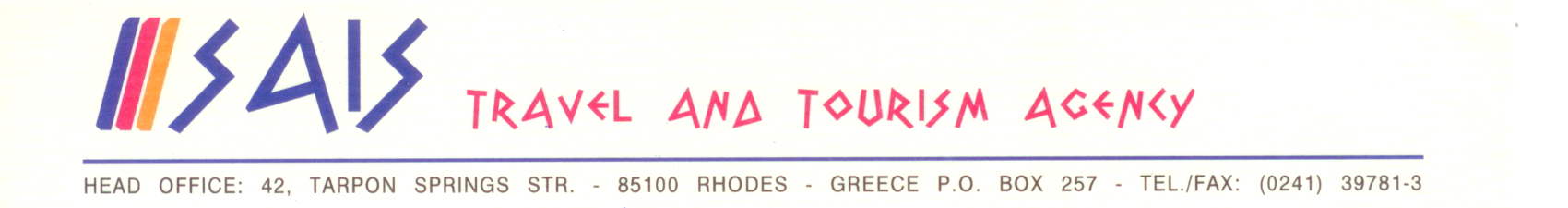 ΓΕΛ ΑΡΧΑΓΓΕΛΟΥΘΕΜΑ	ΠΡΟΣΦΟΡΑ ΣΧΟΛΙΚΗΣ ΕΚΔΡΟΜΗΣ ΣΤΗΝ ΘΕΣ/ΚΗ   	            --------------------------------------------------------------------------    	  		  	   ΑΠΟ 12/12 εως 17/12  2015		   	   ΑΤΟΜΑ 61  ΜΑΘΗΤΕΣ  και 4 ΣΥΝΟΔΟΙ ΠΡΟΓΡΑΜΜΑ Όπως αναφέρετε στην προκήρυξη σας ΠΕΡΙΛΑΜΒΑΝΕΙΑεροπορικά  εισιτήρια  ΡΟΔΟ-ΘΕΣ/ΚΗ-ΡΟΔΟ με την Aegean  12/12 15.45  17/12 14.00Φόρους αεροδρομίων5 νύκτες σε ξενοδοχείο της επιλογής σας με πρωινό ή ΗΜΙΔΙΑΤΡΟΦΗ σε τρίκλινα-τετράκλινα  Πούλμαν για την μεταφορά Αρχάγγελο- Αεροδρόμιο-ΑρχάγγελοΠούλμαν για τις εκδρομές και μεταφορές  βάσει του προγράμματός σας , που πληροί όλες τις προδιαγραφές ( πιστοποιητικό ΚΤΕΟ κλιματισμό, ζώνες ασφαλείας, λοιπά έγγραφα καταλληλότητας κ.λ.π)Πούλμαν για τις νυκτερινές εξόδουςΦ.Π.ΑΑσφάλεια αστικής ευθύνης Ασφάλεια ατυχημάτων και ασθενείαςΔωρεάν οι 4 συνοδοί σε μονόκλινοΔΕΝ ΠΕΡΙΛΑΜΒΑΝΟΝΤΑΙΕίσοδοι σε αρχαιολογικούς χώρους και ότι δεν αναφέρεται στο πρόγραμμαΗ ανωτέρω προσφορά είναι για συγκεκριμένο αριθμό ατόμων 61 πληρωτέα συν 4 δωρεάν συνοδοί και μέχρι 67 άτομα.Οποιαδήποτε αλλαγή στα άτομα , ή το πρόγραμμα  πιθανόν να επιφέρει την ανάλογη αναπροσαρμογή στην τιμήΗ παρούσα αποτελεί μόνο προσφορά και σε καμία περίπτωση κράτησηΜετά τιμής          ΣΑΒΒΑΣ ΣΑΗΣ             ΞΕΝΟΔΟΧΕΙΑ             Τιμή κατ’  άτομο Με πρωινό              ΗΜΙΔΙΑΤΡΟΦΗ       TELIONI  3 * αστέρια  κεντρικό   €  303                         ---------       METROPOLITAN 3 * αστέρια                       Κεντρικό    -------                        €   313      QUEEN OLGA HOTEL4 * αστέρια            €  319                       ---------           GRAND HOTEL 5 * αστέρια                                     €   395